ОЦЕНОЧНОЕ СРЕДСТВОдля оценки квалификации«Специалист по проведению патологоанатомических исследований (8 уровень квалификации)»2022 годОГЛАВЛЕНИЕНаименование квалификации и уровень квалификации: «Специалист по проведению патологоанатомических исследований (8 уровень квалификации)»Номер квалификации: Профессиональный стандарт или квалификационные требования, установленные федеральными законами и иными нормативными правовыми актами Российской Федерации (далее – требования к квалификации): Профессиональный стандарт 02.029 «Врач-патологоанатом» (Приказ Минтруда России от 14.03.2018 N 131н "Об утверждении профессионального стандарта "Врач-патологоанатом" (Зарегистрировано в Минюсте России 05.04.2018 N 50645).Вид профессиональной деятельности: врачебная практика в области патологической анатомии. Спецификация заданий для теоретического этапа профессионального экзаменаОбщая информация по структуре заданий для теоретического этапа профессионального экзамена:Количество заданий на выбор ответа: 40Время выполнения заданий для теоретического этапа экзамена: 80 мин.Спецификация заданий для практического этапа профессионального экзаменаМатериально-техническое обеспечение оценочных мероприятийПункт 7.1. Материально-техническое обеспечение оценочных мероприятий (в очном режиме):а) материально-технические ресурсы и требования для обеспечения теоретического этапа профессионального экзамена:- помещение из расчета не менее 2,5 кв. м на одного соискателя и одного эксперта в административном здании, отвечающем требованиям пожарной безопасности и санитарным правилам и нормам (СанПиН), предъявляемым к административным помещениям;- персональное рабочее место соискателя: стол, стул, портативный или стационарный персональный компьютер, соответствующий техническим требованиям (по числу соискателей);Технические требования к компьютеру и интернет-соединению Соискателя- персональное рабочее место эксперта: стол, стул (по числу экспертов), оборудованное персональным компьютером с возможностью доступа к необходимым информационным базам данных, печатающим и сканирующим устройствам;Технические требования к компьютеру и интернет-соединению Эксперта- питьевая вода не менее 5 (пяти) литров;- комплект одноразовых стаканов не менее 10 (десяти) штук;- калькуляторы (при необходимости, по числу соискателей); - канцелярские принадлежности: бумага для черновиков, ручки;б) материально-технические ресурсы для обеспечения практического этапа профессионального экзамена: аналогично материально-техническим ресурсам для обеспечения теоретического этапа профессионального экзамена.Пункт 7.2. Материально-техническое обеспечение оценочных мероприятий (в дистанционном режиме):а) материально-технические ресурсы и требования для обеспечения теоретического этапа профессионального экзамена:- персональное рабочее место соискателя: стол, стул, портативный или стационарный персональный компьютер, соответствующий техническим требованиям;- персональное рабочее место эксперта: стол, стул, оборудованное персональным компьютером с возможностью доступа к необходимым информационным базам данных;Технические требования к компьютеру СоискателяКадровое обеспечение оценочных мероприятий:  8.1. Проведение независимой оценки квалификации соискателя осуществляет экспертная комиссия, формируемая центром оценки квалификации (далее - экспертная комиссия). 8.2. В состав экспертной комиссии включается не менее 3 (трех) экспертов из числа специалистов, информация о которых размещена в реестре экспертов по независимой оценке квалификации Совета по профессиональным квалификациям в здравоохранении (СПКЗО), не менее 2 (двух) из них являются штатными сотрудниками центра оценки квалификации (ЦОК).8.3. В состав экспертной комиссии включаются эксперты по оценке квалификации и эксперты по виду профессиональной деятельности:- эксперт по оценке квалификации (как правило 2 (два) и более) - лицо, обладающее знаниями и опытом для проведения работ в области оценки квалификации и организации проведения профессионального экзамена, штатный сотрудник ЦОК;- эксперт по виду профессиональной деятельности (как правило 1 (один) и более) - лицо, обладающее специальными знаниями, опытом работы и квалификацией в определенной области профессиональной деятельности, необходимыми для проведения оценки соответствия требованиям профессионального стандарта соискателей квалификации.8.4. Эксперты по оценке квалификации должны:- соответствовать Требованиям и порядку отбора экспертов по независимой оценке квалификации и ведения реестра экспертов, утвержденным решением Совета по профессиональным квалификациям в здравоохранении. 8.5. Эксперты по виду профессиональной деятельности должны:- соответствовать Требованиям и порядку отбора экспертов по независимой оценке квалификации и ведения реестра экспертов, утвержденным решением Совета по профессиональным квалификациям в здравоохранении;- иметь: 1. Документ, подтверждающий наличие высшего образования по укрупненной группе специальностей и направлений подготовки «Клиническая медицина 31.00.00».2. Документ, подтверждающий наличие опыта практической работы в должности «Врач-патологоанатом» не менее пяти лет либо свидетельство о независимой оценке квалификации по квалификации «Специалист по проведению патологоанатомических исследований (8 уровень квалификации)».3. Сертификат или свидетельство об аккредитации специалиста по специальности «Патологическая анатомия»8.6. Эксперты должны:Требования безопасности к проведению оценочных мероприятий (при необходимости):При проведении профессионального экзамена должны соблюдаться общие требования охраны труда, техники безопасности, санитарных норм и правил. Специализированные требования к безопасности не установлены. Задания для теоретического этапа профессионального экзамена:Задание №1. Выберите один правильный вариант ответа. Женщина 50 лет поступила в урологическое отделение с почечной коликой, температурой до 38 градусов Цельсия. При обследовании выявлен камень в верхней трети мочеточника, расширение чаше-лоханочной системы, признаки пионефроза, паранефрита. Выполнена экстренная операция пиелолитотомии, нефрэктомии, во время которой развилось смертельное кровотечение из травмированных сосудов почечной ножки, c развитием геморрагического шока, что было расценено патологоанатомом как ятрогения. Выписано медицинское свидетельство о смерти. Какое наиболее правильное место в медицинском свидетельстве о смерти заняло интраоперационное кровотечение?	Пункт а) часть I	Пункт б) часть IПункт в) часть I	Пункт г) часть I	Часть IIЗадание №2. Выберите один правильный вариант ответа. Мужчина 57 лет поступил в стационар в кардиореанимацию с клиникой острой коронарной недостаточности. При обследовании диагностирован инфаркт миокарда, выполнена коронарография и стентирование ПМЖВ. Для осуществления медицинских вмешательств, трансфузий была выполнена катетеризация правой подключичной вены. Несмотря на лечение, наступил на 7 сутки летальный исход. На секции инфаркт миокарда на фоне стенозирующего атеросклероза подтвержден. Кроме этого, выявлен красный пристеночный тромб в правой подключичной и верхней полой вене, тромбоэмболия сегментарных ветвей левого легкого. После вскрытия написан патологоанатомический диагноз. Какое наиболее правильное место в диагнозе заняла осложненная катетеризация подключичной вены?	Основное заболевание	Сочетанное заболевание	Осложнение	Сопутствующее заболевание	Реанимационные мероприятияЗадание №3. Выберите один правильный вариант ответа. На вскрытие доставлено тело ребенка мужского пола 4 лет с заключительным клиническим диагнозом острый лимфобластный лейкоз. В осложнения основного заболевания выставлены: сепсис, полиорганная недостаточность. При вскрытии органов грудной клетки в переднем верхнем средостении, в месте типичного расположения вилочковой железы, установлено, что орган, включая питающий сосуд, отсутствует. Макроскопическая картина какой нозологической формы болезни вилочковой железы наиболее точно характеризует описанную картину?	Атрофия вилочковой железы	Аплазия вилочковой железы	Дисплазия вилочковой железы	Агенезия вилочковой железыАкцидентальная инволюция вилочковой железыЗадание №4. Выберите один правильный вариант ответа. В терапевтическое отделение поступил мужчина 71 года с жалобами на отеки нижних конечностей, одышку при физической нагрузке, повышение АД до 170/100мм. рт. ст. В анамнезе ИБС, гипертоническая болезнь. В течение многих лет отмечает периодические боли и покраснение в области голеностопных суставов, 1 пальца правой стопы, локтевых суставов, в последнее время нарушение подвижности в голеностопных суставах. При пальпации обнаружены подкожные плотные болезненные узлы в области локтевого сустава, большого пальца правой стопы. В биохимическом анализе крови повышение уровня мочевой кислоты. Какое макроскопическое описание наиболее вероятно при гистологическом исследовании данных подкожных узлов?	Плотное серое округлое образование	Кистовидная полость, в просвете серые крошащиеся массы с неприятным запахом	Плотная серая ткань, на разрезе полость с серо-белыми массамиСерое плотное образование, на разрезе волокнистое с очаговыми кровоизлияниями	Серо-желтое мягко-эластичное образованиеЗадание №5. Выберите один правильный вариант ответа. Больная Т., 35 лет, доставлена в экстренном порядке в отделение реанимации. Объективно: АД 80/50 мм. рт. ст.; ЧСС- 20 уд в мин., Sat O2 75; ИМТ -1 16 кг/м2. Из анамнеза известно, что 2,5 месяца назад перенесла экстренное родоразрешение, которое осложнилось послеродовым кровотечением (по данным выписного эпикриза объем кровопотери в родах составил 1900 мл). Несмотря на проводимую интенсивную терапию, состояние пациента прогрессивно ухудшалось, нарастала полиорганная недостаточность. На 2 часу возникли нарушения ритма с переходом в асистолию, реанимационные мероприятия без эффекта, констатирована биологическая смерть больной. На вскрытие доставлено тело молодой женщины, пониженного питания. При наружном осмотре кожные покровы цианотичные, сухие, молочные железы атрофичные, ареолы сосков депигментированы.	Для какого из нижеперечисленных синдромов наиболее характерна описанная выше макроскопическая картина?	Синдром ШиханаСиндром Иценко –Кушинга	Синдром Штейна-Левенталя	Синдром Пархона	Синдром Гийена-БарреЗадание №6. Выберите один правильный вариант ответа. Мужчина, 67 лет, обратился с жалобами на учащение мочеиспускания, ощущение неполного опорожнения мочевого пузыря, императивные позывы к мочеиспусканию. Уровень PSA (7,5 нг/мл), при пальцевом исследовании и на УЗИ определяется увеличение предстательной железы, выполнена диагностическая биопсия. При гистологическом исследовании в 5 биоптатах из 12 определяется ацинарная аденокарцинома 6 баллов по Глисону (3+3). Выполнена радикальная простатэктомия. Образец доставлен в ПАО для дальнейшего исследования. С целью формирования полноценного морфологического заключения необходимо технически правильно вырезать материал. Какое действие необходимо произвести во время вырезки для достоверного анализа краев резекции?	Окрасить края резекции	Разрезать по срединной линии	Описать поверхность железы	Измерить размер простаты	Отделить семенные пузырькиЗадание №7. Выберите один правильный вариант ответа. Мужчина 56 лет обратился к нефрологу по поводу отеков на нижних конечностях, не спадающих после сна. При обследовании в общем анализе мочи — протеинурия. На УЗИ почек: почки увеличены в объеме, конкрементов не обнаружено. Взята биопсия. Микроскопически и при дополнительной окраске красным конго был выявлен амилоид. Какой дополнительный метод окрашивания препарата наиболее информативен для подтверждения диагноза?	Окраска генциановым или метиловым фиолетовым по Варшавскому и ПроскурневойОкраску по Ван Гизону	Окраска суданом чёрным по Лизону	Окраска трихромом по Массону	Окраска масляным красным О в изопропаноле по ЛиллиЗадание №8. Выберите один правильный вариант ответа. Женщина 65 лет поступила в стационар с жалобами на общую слабость, тошноту, снижение аппетита. В анамнезе множественная миелома в стадии длительной ремиссии на фоне химиотерапии. В биохимическом анализе крови мочевина – 25ммоль/л, креатинин 230 мкмоль/л, АСТ -112 Ед/л. Несмотря на проводимую терапию наступает летальный исход при явлениях прогрессирующей печеночно-почечной недостаточности. На вскрытии почки уменьшены в размерах, уплотнены, светло-серого цвета, с гладкой поверхностью. При микроскопическом исследовании в большинстве клубочков отложения гомогенных эозинофильных масс, местами с тотальным замещением капиллярных петель, аналогичного вида включения встречаются в интерстиции. Какая дополнительная окраска необходима для подтверждения диагноза вторичный амилоидоз?	Пикрофуксин по ван Гизону	Альциановый синий	Конго красный	ШИК-реакция	Трихром по МассонуЗадание №9. Выберите один правильный вариант ответа. В патологоанатомическое отделение поступил материал эксцизионной биопсии лимфатического узла от 10-летней девочки. Из клинических данных известно, что в течении 1.5 месяцев периодическая лихорадка до фебрильных цифр, увеличение и болезненность шейного лимфатического узла слева. При микроскопическом исследовании выявлена фолликулярная гиперплазия, гиперплазия В-лимфоцитов, сливающиеся нагнаивающиеся гранулемы с центральным некрозом, окруженные палисадом эпителиоидных гистиоцитов с единичными гигантскими многоядерными клетками типа Пирогова-Лангханса. Выполнены дополнительных гистохимические окраски: по Цилю-Нильсену кислотоустойчивых бактерий не выявлено, по Грокотту грибковой флоры не выявлено. Какую дополнительную гистохимическую окраску предпочтительно выполнить для уточнения диагноза?	ШИК-реакция (PAS)	Окраска по методу Ван Гизона	Окраска по Маллори	Окраска по Вартину-СтарриОкраска по Брауну-ХоппсуЗадание №10. Выберите один правильный вариант ответа. У мальчика 12 лет без жалоб на плановой диспансеризации при клиническом осмотре у дерматолога на коже и слизистых оболочках лица определяются множественные лентиго, на коже туловища обнаружены три экзофитные опухоли розового цвета мягкой консистенции, размером до 1 см, на коже конечностей обнаружены четыре образования диаметром до 8 мм голубовато-серого цвета, не возвышающиеся над поверхностью кожи. При ультразвуковом исследовании сердца обнаружено экзофитное образование левого предсердия. Макроскопически - опухоль 2,0х1,5х1,5 см, белесоватого цвета, желеобразной консистенции. Гистологически: среди миксоидной стромы определяются веретеновидные и отростчатые клетки среднего размера. Цитологическая атипия и митотическая активность не определяются. Какая опухоль сердца наиболее вероятна?	Рабдомиосаркома	МиксомаРабдомиома	Лейомиосаркома	АнгиосаркомаЗадание №11. Выберите один правильный вариант ответа. На амбулаторный прием к окулисту обратилась девочка 11 лет с жалобами на двоение. При осмотре выявлена битемпоральная гемианопсия. Было рекомендовано МРТ исследование, по результатам которого было выявлено супраселлярное новообразование. Было выполнено хирургическое удаление вышеописанного новообразования. При гистологическом исследовании ткань опухоли была сформирована пластами высоко дифференцированного плоскоклеточного эпителия без признаков атипии, митотическая активность не определялась. При иммуногистохимическом исследовании в ткани опухоли выявлена экспрессия PanCK и beta-catenin. Укажите структуры, из зачатков которых которых развивается вышеописанная опухоль?	Эпителиальные островки Малассе	Эпителий кармана Ратке	Мезенхимальные плюрипотентные клетки	Эндолимфатический проток	Производные первой жаберной дугиКритерии оценки (ключи к заданиям), правила обработки результатов теоретического этапа профессионального экзамена и принятия решения о допуске (отказе в допуске) к практическому этапу профессионального экзамена:  Правила обработки результатов теоретического этапа профессионального экзамена и принятия решения о допуске (отказе в допуске) к практическому этапу профессионального экзамена:К практическому этапу экзамена допускаются соискатели, набравшие не менее 30 баллов из 40 возможных (или правильно ответившие на 75% заданий). Задания для практического этапа профессионального экзамена:Задание №1. Дополнительные методы исследованияИнструкция по оцениванию (Станция 1)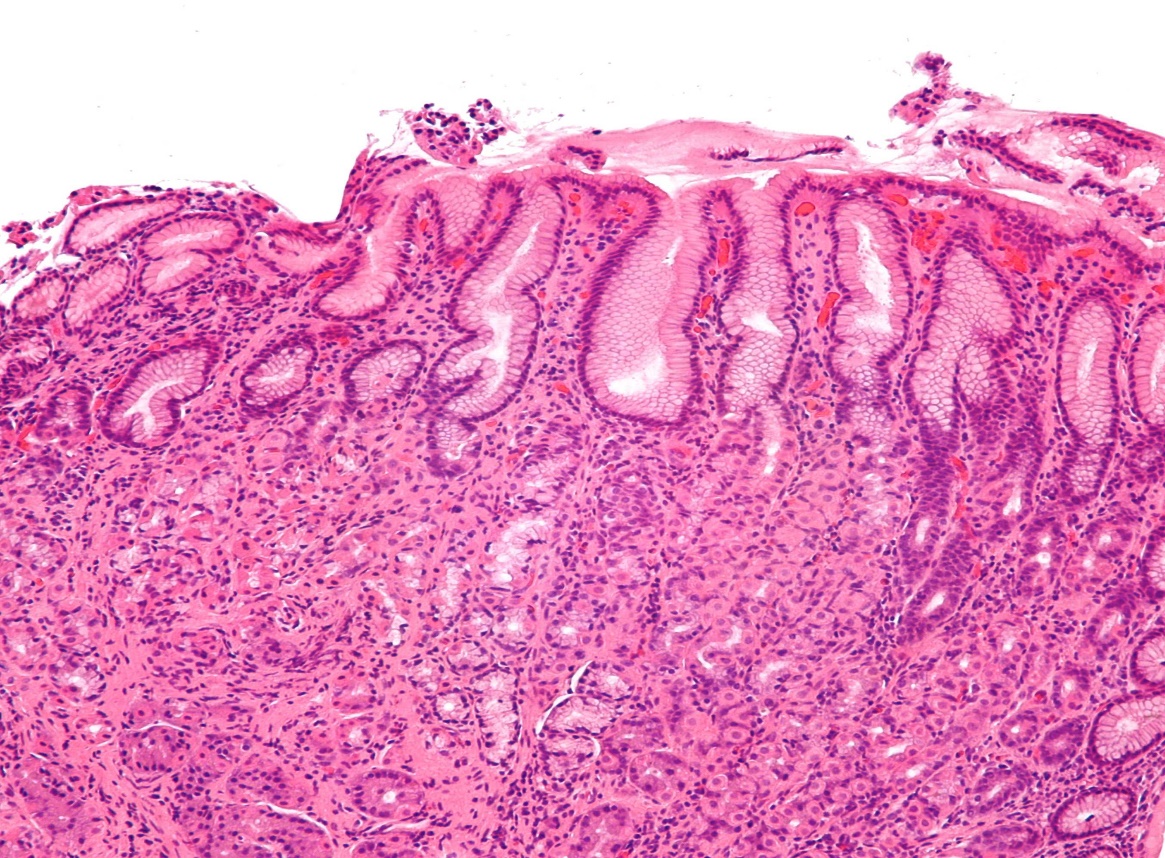 НАПРАВЛЕНИЕНА ПРИЖИЗНЕННОЕ ПАТОЛОГО-АНАТОМИЧЕСКОЕИССЛЕДОВАНИЕ БИОПСИЙНОГО (ОПЕРАЦИОННОГО)МАТЕРИАЛА12. Дополнительные клинические сведения (основные симптомы, оперативное или гормональное, или лучевое лечение,
13. Результаты предыдущих прижизненных патолого-анатомических исследований (наименование медицинской организации,
14. Проведенное предоперационное лечение (вид лечения, его сроки, дозировка лекарственного препарата, доза облучения)
15. Способ получения биопсийного (операционного) материала: эндоскопическая биопсия — 1, пункционная биопсия — 2, аспирационная биопсия — 3, инцизионная биопсия — 4, операционная биопсия — 5, операционный материал — 6, самопроизвольно отделившиеся фрагменты тканей — 7.18. Маркировка биопсийного (операционного) материала (расшифровка маркировки флаконов):Правила обработки результатов профессионального экзамена и принятия решения о соответствии квалификации соискателя требованиям к квалификации:Положительное решение о соответствии квалификации соискателя требованиям к квалификации по квалификации «Специалист по проведению патологоанатомических исследований (8 уровень квалификации)», принимается при соответствии итогов выполнения всех заданий не менее 60% от максимального количества баллов, установленных критериями.Перечень нормативных правовых и иных документов, использованных при подготовке комплекта оценочных средств:  Приказ Минтруда России от 14.03.2018 N 131н "Об утверждении профессионального стандарта "Врач-патологоанатом" (Зарегистрировано в Минюсте России 05.04.2018 N 50645).Приказ Министерства здравоохранения РФ от 24 марта 2016 г. N 179н "О Правилах проведения патолого-анатомических исследований"РазделСтраница1. Наименование квалификации и уровень квалификации32. Номер квалификации33. Профессиональный стандарт или квалификационные требования, установленные федеральными законами и иными нормативными правовыми актами Российской Федерации34. Вид профессиональной деятельности35. Спецификация заданий для теоретического этапа профессионального экзамена36. Спецификация заданий для практического этапа профессионального экзамена67. Материально-техническое обеспечение оценочных мероприятий68. Кадровое обеспечение оценочных мероприятий89. Требования безопасности к проведению оценочных мероприятий (при необходимости)1110. Задания для теоретического этапа профессионального экзамена1111. Критерии оценки (ключи к заданиям), правила обработки результатов теоретического этапа профессионального экзамена и принятия решения о допуске (отказе в допуске) к практическому этапу профессионального экзамена2512. Задания для практического этапа профессионального экзамена2613. Правила обработки результатов профессионального экзамена и принятия решения о соответствии квалификации соискателя требованиям к квалификации3314. Перечень нормативных правовых и иных документов, использованных при подготовке комплекта оценочных средств 33№Знания, умения в соответствии с требованиями к квалификации, на соответствие которым проводится оценка квалификацииТип и № заданияКритерии оценки квалификации 1234A/01. Проведение прижизненных патологоанатомических исследований биопсийного (операционного) материалаA/01. Проведение прижизненных патологоанатомических исследований биопсийного (операционного) материалаA/01. Проведение прижизненных патологоанатомических исследований биопсийного (операционного) материалаA/01. Проведение прижизненных патологоанатомических исследований биопсийного (операционного) материалаНеобходимые уменияНеобходимые уменияНеобходимые умения1Интерпретировать и анализировать данные медицинской документации пациента1, 2 – с выбором одного варианта ответаПравильный ответ – 1 балл,
неправильный ответ – 0 баллов – для всех заданий2Проводить макроскопическое изучение биопсийного (операционного) материала, интерпретировать и анализировать его результаты в соответствии с действующими порядками оказания медицинской помощи, клиническими рекомендациями (протоколами лечения) по вопросам оказания медицинской помощи, с учетом стандартов медицинской помощи3, 4, 5 – с выбором одного варианта ответаПравильный ответ – 1 балл,
неправильный ответ – 0 баллов – для всех заданий3Проводить вырезку из биопсийного (операционного) материала в соответствии с действующими порядками оказания медицинской помощи, клиническими рекомендациями (протоколами лечения) по вопросам оказания медицинской помощи, с учетом стандартов медицинской помощи6 – с выбором одного варианта ответаПравильный ответ – 1 балл,
неправильный ответ – 0 баллов – для всех заданий4Определять диагностическую целесообразность назначения дополнительных методов окраски микропрепаратов (постановки реакции, определения) и (или) дополнительных методов микроскопии исходя из задач прижизненного патологоанатомического исследования в соответствии с действующими порядками оказания медицинской помощи, клиническими рекомендациями (протоколами лечения) по вопросам оказания медицинской помощи, с учетом стандартов медицинской помощи7, 8, 9 – с выбором одного варианта ответаПравильный ответ – 1 балл,
неправильный ответ – 0 баллов – для всех заданий5Проводить микроскопическое изучение биопсийного (операционного) материала, в том числе люминесцентной, фазово-контрастной, поляризационной микроскопии с использованием технологий проходящего и (или) отраженного света в светлом и (или) темном поле, в соответствии с действующими порядками оказания медицинской помощи, клиническими рекомендациями (протоколами лечения) по вопросам оказания медицинской помощи, с учетом стандартов медицинской помощи10, 11 – с выбором одного варианта ответаПравильный ответ – 1 балл,
неправильный ответ – 0 баллов – для всех заданийТрудовые функции, трудовые действия, умения в соответствии с требованиями к квалификации, на соответствие которым проводится оценка квалификацииКритерии оценки квалификацииТип и № задания123Трудовые функцииТрудовые функцииТрудовые функцииНазначение при необходимости дополнительных методов окраски микропрепаратов (постановки реакции, определения) и (или) дополнительных методов микроскопии в целях уточнения диагноза заболевания (состояния) в соответствии с действующими порядками оказания медицинской помощи, клиническими рекомендациями (протоколами лечения) по вопросам оказания медицинской помощи, с учетом стандартов медицинской помощиВ соответствии с чек-листом от 0 до 3 балловЗадание на выполнение трудовых функций, трудовых действий в реальных или модельных условиях №1. Дополнительные методы исследованияТрудовые функцииТрудовые функцииТрудовые функцииПроведение микроскопического изучения биопсийного (операционного) материала, формулирование микроскопического описания в соответствии с действующими порядками оказания медицинской помощи, клиническими рекомендациями (протоколами лечения) по вопросам оказания медицинской помощи, с учетом стандартов медицинской помощиВ соответствии с чек-листом от 0 до 3 балловЗадание на выполнение трудовых функций, трудовых действий в реальных или модельных условиях №2. Гистологическое исследование органов ЖКТ, печени, поджелудочной железыПараметрМинимальныеРекомендуемыеТип интернетаВыделенная линия (Ethernet или оптоволоконный канал)Выделенная линия (Ethernet или оптоволоконный канал)Скорость интернета на скачивание (из расчета на каждого соискателя)2Mbps5MbpsСкорость интернета на загрузку (из расчета на каждого соискателя)2Mbps5MbpsОперативная память (RAM)2 GB4 GBПроцессорная частотаОдноядерный 1 ГГц или вышеДвухъядерный 2 ГГц или выше (i3 / i5 / i7 или AMD)Характеристики монитора1366х768 (16:9) (17”-19”)1920х1080 (16:9) (21,5”)Интернет-браузерGoogle Chrome последней версииGoogle Chrome последней версииПараметрМинимальные РекомендуемыеТип интернетаВыделенная линия (Ethernet или оптоволоконный канал)Выделенная линия (Ethernet или оптоволоконный канал)Скорость интернета на скачивание (из расчета на каждого эксперта)2Mbps5MbpsСкорость интернета на загрузку (из расчета на каждого эксперта)2Mbps5MbpsОперативная память (RAM)2 GB4 GBПроцессорная частотаОдноядерный 1 ГГц или вышеДвухъядерный 2 ГГц или выше (i3 / i5 / i7 или AMD)Характеристики монитора1366х768 (16:9) (17”-19”)1920х1080 (16:9) (21,5”)Интернет-браузерGoogle Chrome последней версииGoogle Chrome последней версииПараметрМинимальные РекомендуемыеРазрешение и fps веб-камеры720p 30fps1080p 30fpsТип интернетаВыделенная линия (Ethernet или оптоволоконный канал)Выделенная линия (Ethernet или оптоволоконный канал)Скорость интернета на скачивание5Mbps10MbpsСкорость интернета на загрузку5Mbps10MbpsОперативная память (RAM)2 GB4 GBПроцессорная частотаОдноядерный 1 ГГц или вышеДвухъядерный 2 ГГц или выше (i3 / i5 / i7 или AMD)Доступность портов1935, 843, 80, 443, 61613, UDP/TCP1935, 843, 80, 443, 61613, UDP/TCPИнтернет-браузерGoogle Chrome последней версииGoogle Chrome последней версииМикрофонВнешний или встроенный в веб-камеруВнешний или встроенный в веб-камеруЭксперт по оценке квалификацииЭксперт по виду профессиональной деятельностиа) знать: - нормативные правовые акты в области независимой оценки квалификации и особенности их применения при проведении профессионального экзамена;- требования и установленный СПК порядок проведения теоретической и практической части профессионального экзамена и документирование результатов оценки;- содержание и критерии оценки квалификации, определенные утвержденным СПК оценочным средством (оценочными средствами);- порядок работы с персональными данными и информацией ограниченного использования (доступа);- правила деловой этики;а) знать:- нормативные правовые акты в области независимой оценки квалификации и особенности их применения при проведении профессионального экзамена;- нормативные правовые акты, регулирующие вид профессиональной деятельности и проверяемую квалификацию;- содержание и критерии оценки квалификации, определенные утвержденным СПК оценочным средством (оценочными средствами);- порядок работы с персональными данными и информацией ограниченного использования (доступа);- правила деловой этики;б) уметь: - организовывать выполнение заданий соискателями, отвечать на вопросы организационно-технического характера;- контролировать соблюдение процедуры профессионального экзамена, в т.ч. фиксировать нарушения (при наличии);- анализировать полученную при проведении профессионального экзамена информацию, проводить экспертизу документов и материалов;- использовать информационно-коммуникационные технологии и программно-технические средства, необходимые для подготовки и оформления экспертной документации;- предупреждать и разрешать возможные конфликтные ситуации при проведении профессионального экзамена;- проводить инструктажи соискателей, предусмотренные процедурой профессионального экзамена и оценочными средствами;- оформлять протокол экспертной комиссии и других материалов профессионального экзамена;- документировать результаты профессионального экзамена;б) уметь: - применять оценочные средства в соответствии с компетенцией;- использовать информационно-коммуникационные технологии и программно-технические средства, необходимые для подготовки и оформления экспертной документации;- предупреждать и разрешать возможные конфликтные ситуации при проведении профессионального экзамена;- оценивать выполнение практического задания по критериям с фиксацией результатов оценки;- при защите портфолио формулировать вопросы к соискателю на основе типовых вопросов;-  оценивать портфолио по критериям с фиксацией результатов оценки в индивидуальной оценочной ведомости;- принимать экспертные решения по оценке квалификации на основе критериев оценки, содержащихся в оценочных средствах, и результатов контроля соблюдения процедуры экзамена;- проверять и дополнять (при необходимости) протокол профессионального экзамена.№ заданияПравильные варианты ответаВес задания или баллы, начисляемые за верный ответ1Б12Д13Г14В15А16А17А18В19Г110Б111Б1Станция:Дополнительные методы исследованияНозология:Гастроэнтерит и колит инфекционного и неопределенного происхожденияКатегория задания-2:ВзрослыеУровень:Соответствие должностиМесто оказания помощи:СтационарПроверяемое действие:Исследования
Тип станции:НаблюдаемаяПродолжительность станции, мин.:10Пациент:Медицинские изображенияСимулированная среда (мебель и прочее оборудование):Кабинет, стол, стул, компьютер, выдержка из направления на   гистологическое исследование  гастробиопсии   с  предполагаемым клиническим  диагнозом,  анамнезомСимуляционное оборудование с выбором сценария, где применимо:цифровой микропрепарат, окрашенный гематоксилином и эозиномМедицинское оборудование:нетРасходные материалы:ручка, бумагаМедицинские инструменты:Не применяется Брифинг - задание для экзаменуемого: Вы- врач-патологоанатом. Вы смотрите гастробиопсию от женщины 59 лет. В описании в направлении материала в ПАО отмечено, что имеются жалобы на периодическую боль в желудке, купирующиеся приемом альмагеля. При ЭГДС выявлена гиперемия слизистой оболочки желудка с очагами кровоизлияний.Детализируйте микроскопическое описание, проведите дифференциальную диагностику и назначьте дополнительные окраски. Все свои действия и заключения озвучивайте вслух. 
Описание и инструкция для симулированного пациента:Не применяетсяОписание и инструкция для конфедерата:Не применяется№Домен, рубрикаБаллыБаллыБаллыБаллыБаллы№Домен, рубрика0123№Домен, рубрикаНе сделаноНиже ожиданийСоответствует ожиданиямВыше ожиданий1Оценка качества препарата Не уточнил Оценил, озвучил только один показатель (толщина среза, артефакты, качество окраски Озвучил все показатели Озвучил все и дал рекомендации по устранению дефектов.2Определение органопринадлежностиНе уточнилУказал системуУказал органУказал отдел органа3.Описание эпителияНе уточнилУточнил типэпителияОзвучил патологические изменения-;4.Описание клеточного инфильтратаподлежащих тканейНе уточнилУказал наличиеУказал один из показателей (выраженность или распространенность или состав)Озвучил все5.Описание клеточного инфильтрата эпителияНе уточнилУказал наличиеУказал один из показателей (выраженность или распространенность или состав)Озвучил все6.Предоставление  нозологий  для  дифференциальной  диагностикиНе уточнилУточнил одну нозологиюУточнил 2 нозологииУточнил несколько нозологий7.Обоснование окраски  ШИКНе  обосновалСказал, что  надоОбосновал зачемОбосновал  зачем и описал возможный результат8.Обоснование   окраски толуидиновый  синийНе  обосновалСказал, что  надоОбосновал зачемОбосновал  зачем и описал возможный результат9.Обоснование   окраски по ван ГизонуНе  обосновалСказал, что  надоОбосновал зачемОбосновал  зачем и описал возможный результатНаименование медицинской организацииКод формы по ОКУДКод учреждения по ОКПОМедицинская документацияМедицинская документацияУчетная форма № 014/уУчетная форма № 014/уАдресУтверждена приказом Минздрава РоссииУтверждена приказом Минздрава Россииот 24 марта 2016 г. № 179нот 24 марта 2016 г. № 179н1. Отделение, направившее биопсийный (операционный) материал1. Отделение, направившее биопсийный (операционный) материал1. Отделение, направившее биопсийный (операционный) материал1. Отделение, направившее биопсийный (операционный) материал1. Отделение, направившее биопсийный (операционный) материал1. Отделение, направившее биопсийный (операционный) материал1. Отделение, направившее биопсийный (операционный) материал1. Отделение, направившее биопсийный (операционный) материал1. Отделение, направившее биопсийный (операционный) материал1. Отделение, направившее биопсийный (операционный) материалэндоскопияэндоскопияэндоскопияэндоскопияэндоскопияэндоскопияэндоскопияэндоскопияэндоскопия2. Фамилия, имя, отчество (при наличии) пациента2. Фамилия, имя, отчество (при наличии) пациента2. Фамилия, имя, отчество (при наличии) пациента2. Фамилия, имя, отчество (при наличии) пациента2. Фамилия, имя, отчество (при наличии) пациента2. Фамилия, имя, отчество (при наличии) пациента2. Фамилия, имя, отчество (при наличии) пациента2. Фамилия, имя, отчество (при наличии) пациентаХХХХХХХХХХХХХХХХХХХХХХХХХХХХХХХХХХХХХХХХХХХХХХХХХХХХХХХХХХХХХХХХХХХХХХХХХХХХХХХХХХХХХХХХХХХХХХХХХХХХХХХХХХХХХХ3. Пол: муж. — 1, жен. — 2,3. Пол: муж. — 1, жен. — 2,3. Пол: муж. — 1, жен. — 2,4. Дата рождения: число4. Дата рождения: число4. Дата рождения: число4. Дата рождения: число4. Дата рождения: число1515месяцмесяц050505годгод19645. Полис ОМСХХХХХХХХХХХХХХХХХХХХХХХХХХХХХХХХХХХХХХХХХХХХХХХХХХХХХХХХ6. СНИЛС6. СНИЛС6. СНИЛСХХХХХХХХХХХХХХХХХХХХХХХХХХХХХХХХХХХХХХХХХХ7. Место регистрации:7. Место регистрации:ХХХХХХХХХХХХХХХХХХХХХХХХХХХХХХХХХХХХХХХХХХХХХХХХХХХХХХХХХХХХХХХХХХХХХХХХХХХХХХХХХХХХХХХХХХХХХХХХХХХХХХХХХХХХХХХХХХХХХХХХХХХХХХХХХХХХХХХХтел.8. Местность: городская — 1, сельская — 2.8. Местность: городская — 1, сельская — 2.8. Местность: городская — 1, сельская — 2.8. Местность: городская — 1, сельская — 2.8. Местность: городская — 1, сельская — 2.9. Диагноз основного заболевания (состояния)9. Диагноз основного заболевания (состояния)9. Диагноз основного заболевания (состояния)9. Диагноз основного заболевания (состояния)9. Диагноз основного заболевания (состояния)9. Диагноз основного заболевания (состояния)Гастрит?Гастрит?Гастрит?Гастрит?Гастрит?Гастрит?Гастрит?Гастрит?Гастрит?Гастрит?Гастрит?Гастрит?Гастрит?Гастрит?Гастрит?Гастрит?Гастрит?Гастрит?Гастрит?10. Код по МКБ*10. Код по МКБ*10. Код по МКБ*К29К2911. Задача прижизненного патолого-анатомического исследования биопсийного (операционного) материалаУточнение  диагнозаУточнение  диагнозарезультаты инструментальных и лабораторных исследований) жалобы  на  периодическую боль  в желудке,  купирующиеся  приемом  альмагеля. При ЭГДС  выявлена  гиперемия  слизистой  оболочки желудка с очагами кровоизлияний.При ЭГДС-  гиперемия  слизистой  оболочки желудка с очагами кровоизлиянийдата, регистрационный номер, заключение)нетнет16. Дата забора материала12.03.2022время.17. Материал помещен в 10%-ный раствор нейтрального формалина (да/нет)даНомерфлаконаЛокализацияпатологического процесса(орган, топография)Характер патологического процесса(эрозия, язва, полип, пятно, узел, внешне не измененнаяткань, отношение к окружающим тканям)Количествообъектов1желудокпятно234519. Фамилия, инициалы врача19. Фамилия, инициалы врача19. Фамилия, инициалы врачаХХХХХХХХХХХХХХХХХХХХХХХХХХХХподпись20. Дата направления:	«»20 г.,телефон